Lord of the Flies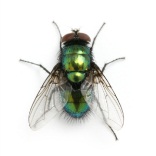 Reading & Assignment Schedule
This is the reading and assignment schedule for the current unit, The Human Condition. Your learning during this unit will be assessed with a formal Socratic Seminar and an essay.You will be responsible for completing and turning in vocabulary, comprehension questions, and journals for all chapters in the novel. These assignments will be collected every three chapters. In addition to these assignments there will be additional assignments, which could be anything from dialectical journals, say/mean/matter quotes, comic strip summaries, or literature circles to assignments pertaining to specific standards or academic vocabulary. These will be due the next day.Tuesday, September 16th Read CHAPTER 1 as a class and begin completing the Character Chart Homework: Finish reading CHAPTER 1 and complete the Character Chart.Homework: Read CHAPTER 2 (pg. 32-47) and CHAPTER 3 (pg. 48-57)Thursday, September 18th Quiz on CHAPTERS 2 & 3Read in class CHAPTER 4 (pg. 58-75)Homework: Read CHAPTER 5 (pg. 76-94) Monday, September 22nd COLLECT: Vocab, Questions, and Journals CH. 1-3Quiz CHAPTER 5Read in class: CHAPTER 6 (pg. 95-108)Wednesday, September 24th  COLLECT Vocab, Questions, and Journals CH.4-6Quiz CHAPTER 6Read in class & at home: CHAPTER 7 (pg. 109-123)Friday, September 26th Quiz CHAPTER 7Read: CHAPTER 8 (pg. 124-144)Tuesday, September 30th Quiz CHAPTER 8Read: CHAPTER 9 (pg. 145-154)Thursday, October 2nd  Quiz CHAPTER 9Read: CHAPTER 10 (pg. 155-168)Monday, October 6th  COLLECT: Vocab, Questions, and Journals CH.7-9Quiz CHAPTER 10Read: CHAPTER 11 (pg. 169-182)Wednesday, October 8th Quiz CHAPTER 11Read in class & at home: CHAPTER 12 (pg. 183-202)Friday, October 10th COLLECT Vocab, Questions, and Journal CH.10-12Quiz CHAPTER 12Tuesday, October 14th Nonfiction Articles and PoemReadingDiscussionAnalysisThursday, October 16th SOCRATIC SEMINAR ASSESSMENTDon’t be absent! This is a test grade!!!Lord of the Flies EssayROUGH DRAFT DUE ON TURNITINMonday, October 20thPeer editing ROUGH DRAFTLearning how to write an introductionLearning how to embed quotes and strengthen support2nd DRAFT DUE ON TURNITINWednesday, October 22nd Peer editing 2nd DRAFTLearning how to write a conclusionFINAL DRAFT DUE ON TURNITIN!!!Watch Lord of the Flies DVDFriday, October 24th Finish watching Lord of the Flies DVD